PurposeThis checklist can be used to verify that a safety data sheet (SDS) meets the regulatory requirements described in Chemical management guidelines, 2.4. Safety data sheet (SDS).SDS ChecklistProduct name: 	     	Date of assessment: 	     		Tick or cross box where required information is provided.  Provide comments in the “comments” section where required information is not provided, incorrect or not applicable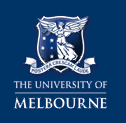 health & safety
Safety Data Sheet CHECKLISTSECTION 1 – Chemical Product and Company IdentificationCOMMENTS   Product (material) name    Other names   Recommended use Manufacturer or Supplier   Name   Address   Telephone number   Emergency telephone numberSECTION 2 – Hazards IdentificationCOMMENTS   Hazard classification   Risk phrase(s)   Safety phrase(s)SECTION 3 – Composition/Information on IngredientsCOMMENTSSubstance   Chemical identity of the pure substance   Common name(s), synonym(s)   CAS Number(s)Mixture   Chemical identity of ingredients   Proportion of ingredients   CAS number(s) for ingredientsSECTION 4 – First Aid Measures COMMENTS   Description of first aid according to routes of exposureskin contacteye contactinhalationingestion   Indication of medical attention and special treatment needed including description of most important signs and symptoms, acute and delayed.Additional information    Aggravated medical conditions caused by exposureSECTION 5 - Fire Fighting Measures COMMENTS   Suitable extinguishing media    Hazards from combustion products    Special protective precautions and equipment for fire fighters Additional information   Hazchem code SECTION 6 - Accidental Release Measures COMMENTS   Emergency procedures   Methods and materials for storage, including any incompatibilitiesSECTION 7 - Handling and Storage COMMENTS   Precautions for safe handling    Conditions for safe storage, including any incompatibilities SECTION 8 - Exposure Control/Personal Protection COMMENTS   National exposure standards    Biological limit values   Engineering controls   Personal protective equipment    Other controlsSECTION 9 – Physical and Chemical Properties COMMENTS   Appearance (colour, physical form, shape)   Odour    pH   Vapour pressure   Vapour density   Boiling point/range   Freezing/melting point   Solubility (type of solvent)   Specific gravity or densityInformation for flammable materials   Flash point and method of detecting flash point   Upper and lower flammable (explosive limits in air)   Ignition temperatureSECTION 10 – Chemical Stability and Reactivity InformationCOMMENTS   Chemical stability   Conditions to avoid    Incompatible materials   Hazardous Decomposition Products   Hazardous reactionsSECTION 11 - Toxicological Information COMMENTS   Health effects from likely routes of exposureeffects of acute exposureeffects of chronic exposure   Otherirritancyskin sensitisationrespiratory sensitisationcarcinogeneticsynergistic products/effectsSECTION 12 – Ecological Information COMMENTS   Ecotoxicity    Persistence and degradability   MobilityAdditional information   Environmental fate (exposure)   Special precautions for landfill or incinerationSECTION 13 – Disposal Considerations COMMENTS   Disposal methods and containers    Special precautions for landfill or incinerationSECTION 14 – Transport Information COMMENTS   UN number    UN proper shipping name   Class and subsidiary risk   Packing group   Special precautions for user   Hazchem codeSECTION 15 – Regulatory Information COMMENTS   The regulatory status of the material (including its ingredients) under relevant Australian health, safety and environmental legislationAdditional information   Additional national and/or international regulatory informationSECTION 16 – Other Information COMMENTS   Date of preparation or last revision of the SDS (may include date to be revised)   Literature references   Sources of data